Об утверждении Правил благоустройства территории сельского поселения  Зареченский  сельсовет муниципального района Кугарчинский район Республики БашкортостанВ соответствии со статьей 14 Федерального закона от 06.10.2003 года № 131-ФЗ «Об общих принципах организации местного самоуправления в Российской Федерации», с Федеральными законами  от 10 января 2002 года № 7-ФЗ «Об охране окружающей среды», от 29 декабря 2004 года № 190-ФЗ  «Градостроительный кодекс Российской Федерации», Уставом сельского поселения, в целях повышения уровня благоустройства, соблюдения чистоты и санитарного содержания населенных пунктов  сельского поселения, обеспечения благоприятных условий жизнедеятельности человека Совет сельского поселения   Зареченский  сельсовет муниципального района Кугарчинский район Республики Башкортостан                                                          РЕШИЛ:1. Утвердить прилагаемые  Правила благоустройства территории сельского поселения  Зареченский  сельсовет муниципального района Кугарчинский район Республики Башкортостан.2. Признать утратившим силу решение Совета сельского поселения  Зареченский  сельсовет муниципального района Кугарчинский район Республики Башкортостан от 27.03.2012 № 28  «Об утверждении Правил благоустройства территории сельского поселения  Зареченский  сельсовет муниципального района Кугарчинский район Республики Башкортостан».3. Настоящее решение вступает в силу со дня его официального опубликования   на информационном стенде в здании администрации по адресу: д. Воскресенское , ул. 70 лет Октября , д.34, и на официальном сайте СП   Зареченский   сельсовет http://zareche02.ru/ .Глава сельского поселения                                                   И.З. Масягутов                                                     Приложение                                                                                 к решению Совета сельского поселения                                                                           Зареченский  сельсовет муниципального                                                                                           района Кугарчинский район                                                                                 Республики Башкортостан                                                                                 от «03» марта  2018г. № 83ПРАВИЛА БЛАГОУСТРОЙСТВА ТЕРРИТОРИИ СЕЛЬСКОГО ПОСЕЛЕНИЯ  Зареченский  СЕЛЬСОВЕТ МУНИЦИПАЛЬНОГО РАЙОНА КУГАРЧИНСКИЙ РАЙОН РЕСПУБЛИКИ БАШКОРТОСТАН1. Общие положения1.1. Настоящие Правила благоустройства и содержания территории сельского поселения  Зареченский  сельсовет муниципального района Кугарчинский район Республики Башкортостан (далее по тексту - Правила) устанавливают основные требования по содержанию   объектов благоустройства муниципального образования и содержанию домашних животных. 1.2. Правила направлены на повышение уровня благоустройства и содержания территории муниципального образования сельского поселения  Зареченский  сельсовет муниципального района Кугарчинский район Республики Башкортостан» (далее – сельское поселение) и создание благоприятной для жизни и здоровья людей среды обитания.1.3. Настоящие Правила устанавливают порядок и требования по содержанию и уборке территорий сельского поселения, в том числе по сезонам года, порядок содержания зеленых насаждений, малых архитектурных форм, нестационарных торговых объектов, нестационарных объектов сферы услуг, элементов благоустройства, определяют порядок выполнения работ по ремонту и окраске фасадов зданий, порядок сбора и вывоза твердых бытовых отходов, эксплуатации дорог, освещения территории, содержание мест захоронения и погребения, доступности среды территории, праздничного оформления территории, а также предусматривают ответственность за нарушение настоящих Правил.1.4. Правовое регулирование отношений в сфере благоустройства и содержания территории сельского поселения осуществляется в соответствии с Конституцией Российской Федерации, Гражданским кодексом Российской Федерации, Федеральным законом от 06.10.2003 N 131-ФЗ "Об общих принципах организации местного самоуправления в Российской Федерации", иными федеральными законами и нормативными правовыми актами Российской Федерации, кодексом Республики Башкортостан об административных правонарушениях №413-з от 23.06.2011 года,  иными республиканскими законами и нормативными правовыми актами, Уставом муниципального образования  Зареченский  сельсовет муниципального района Кугарчинский район Республики Башкортостан и настоящими Правилами.2. Основные понятияДля целей настоящих Правил применяются следующие понятия:- благоустройство - совокупность работ и мероприятий, осуществляемых для создания здоровых, удобных и культурных условий жизни населения в границах сельского поселения;- внутриквартальные дороги - дороги и проезды, обеспечивающие транспортную (без пропуска общественного и грузового транспорта) и пешеходную связь проездов внутри жилой застройки с улицами в пределах микрорайона (или квартала), предназначенные для движения легковых автомобилей и транспортных средств специального назначения (для перевозки продуктов питания, мебели, бытовой техники, вывоза твердых бытовых отходов, механизированной уборки дорог, "Скорой медицинской помощи", полиции и пр.), достаточные для встречного движения транспортных средств;- владелец объекта благоустройства (далее по тексту - владелец) - физическое лицо, юридическое лицо или индивидуальный предприниматель, обладающее на праве собственности, хозяйственного ведения, оперативного управления или иных правах, переданных ему по договору, зданием, строением, сооружением, объектом благоустройства и (или) обладающее правом собственности, постоянного (бессрочного) пользования,  аренды и иного вида права на земельный участок, на котором расположено здание, строение, сооружение или объект благоустройства;- выжигание сухой растительности - повреждение или уничтожение вследствие пожаров травянистой и древесно-кустарниковой растительности и, как следствие, уничтожение плодородного слоя почвы, среды обитания объектов животного мира, загрязнение атмосферного воздуха;- зеленые насаждения - древесно-кустарниковая и травянистая растительность, расположенная в населенных пунктах, выполняющая средообразующие, рекреационные, санитарно-гигиенические и экологические функции;- крупногабаритные отходы - старая мебель, велосипеды, остатки от текущего ремонта квартир и т.п.;- малые архитектурные формы - киоски, павильоны, палатки, летние кафе, ограды, заборы, газонные ограждения, остановочные транспортные павильоны, телефонные кабины, гаражи, ограждения тротуаров, детские спортивные площадки, стенды, не являющиеся рекламными конструкциями, щиты для газет, афиш и объявлений, иные объекты. Малые архитектурные формы и элементы внешнего благоустройства могут быть стационарными и мобильными;- нестационарный объект торговли, нестационарный объект сферы услуг - объект, представляющий собой временное сооружение или временную конструкцию, не связанные прочно с земельным участком вне зависимости от присоединения или неприсоединения к сетям инженерно-технического обеспечения, в том числе передвижное сооружение;- организация работ по благоустройству, содержанию и уборке - это как непосредственное выполнение работ владельцем объекта благоустройства, так и выполнение их путем привлечения на договорных условиях подрядной организации либо физическими лицами;- объект озеленения - озелененная территория, организованная по принципам ландшафтной архитектуры, включающая в себя в соответствии с функциональным назначением все необходимые элементы благоустройства (дорожно-тропиночную сеть, площадки, скамейки, малые архитектурные формы);- объекты благоустройства - улицы, площади, дороги, проезды, внутридворовые территории, пляжи, парки, скверы и иные территории (в том числе озелененные); фасады зданий, строений и сооружений, элементы их декора и иные внешние элементы зданий, строений, сооружений; урны, контейнерные площадки, контейнерные баки, павильоны, киоски, палатки; иные объекты;- содержание объекта благоустройства - обеспечение надлежащего физического и (или) технического состояния и безопасности объекта благоустройства в процессе его создания, размещения, эксплуатации и демонтажа;- твердые бытовые отходы и жидкие бытовые отходы - отходы, образующиеся в результате жизнедеятельности населения (приготовление пищи, упаковка товаров, уборка и текущий ремонт жилых помещений, крупногабаритные предметы домашнего обихода, фекальные отходы нецентрализованной канализации и другие);- уборка объекта благоустройства - выполнение работ по очистке от пыли, грязи, бытовых и промышленных отходов, органических отходов, образовавшихся в результате проведения уходных работ, снега, наледи, сорной растительности, очистке кровель, удалению грунтовых наносов, атмосферных осадков и их образований, подметанию, зачистке, мойке, поливке и другие работы;- придомовая территория – это определенный участок земли, который прикреплен к той или иной многоквартирной застройке, необходимый для эксплуатации жилого дома и связанных с ним хозяйственных зданий и сооружений; придомовая территория включает в себя несколько составных элементов: участок непосредственно под строениями, абсолютно все проезды и тротуары, отмостка, детские и спортивные площадки, зоны отдыха, озелененные территории и т.д.;- прилегающая территория – земельный участок (или его часть), с газонами, малыми архитектурными формами, расположенный по периметру земельного участка.3. Порядок уборки и содержания территории   3.1. Ответственными за содержание объектов в чистоте, согласно настоящих Правил, и соблюдение установленного санитарного порядка являются:   - на предприятиях, организациях и учреждениях их руководители, если иное не установлено внутренним распорядительным документом;   - на объектах торговли, оказания услуг руководители объектов торговли (оказания услуг), индивидуальные предприниматели;   - на незастроенных территориях – владельцы земельных участков;   - на строительных площадках – владельцы земельных участков или руководители организации-подрядчика;   - в частных домовладениях и прочих объектах владельцы домов, объектов, либо лица ими уполномоченные.   3.2. Юридические и физические лица, являющиеся собственниками и арендаторами жилых и нежилых помещений, производят систематическую уборку (ручную, механическую) отведенных им дворовых и прилегающих к ним территорий со своевременным вывозом мусора, а в зимнее время – снега в специально отведенные места в соответствии с Правилами благоустройства, утвержденными органами местного самоуправления.   3.3. Определение границ уборки территорий, закрепленных за юридическими и физическими лицами, осуществляется правовыми актами органа местного самоуправления сельского поселения с составлением схематических карт уборки и уведомлением юридических и физических лиц. При отсутствии закрепленных границ юридические и физические лица производят уборку, выкос сорной и карантинной растительности, и благоустройство на своих земельных участках и прилегающих к ним территориях, в следующей зависимости:   3.3.1. Объекты коммунального назначения (насосные, газораспределительные станции, электрические подстанции, котельные и т.д.): на площади в радиусе до 25м;   3.3.2. Гаражи, хозяйственные постройки в зоне жилой застройки населенных пунктов: на площади в радиусе до 15м;   3.3.3. Линии электропередач 220В: вокруг опор в радиусе 2м;   3.3.4. Воздушные теплотрассы и высоковольтные линии электропередач: вдоль их прохождения по 5м в каждую сторону от теплотрассы или проекции крайнего провода;   3.3.5. Другие предприятия, лица, содержащие социальные, административные, промышленные, рекреационные, торговые и прочие здания, строения и сооружения, независимо от их формы собственности и ведомственной принадлежности, в т.ч. палатки, павильоны, киоски, лотки и пр. - на площади до 25 м по периметру;   3.3.6. Школы, дошкольные учреждения, иные учебные заведения, а также владельцы индивидуальных жилых домов: в длину – в пределах границ их участков, в ширину – до середины улицы, площади, переулка, а при односторонней застройке до противоположной стороны улицы, включая обочину. В случае обособленного расположения объекта: по фасаду – до середины проезжей части, с остальных сторон уборке подлежит 15 м прилегающей территории с каждой стороны.   3.3.7. Уборка вокруг остановочных павильонов пассажирского транспорта в радиусе 10м, а так же их ремонт, кроме случаев, когда в остановочном павильоне функционирует торговая точка, осуществляется соответствующими транспортными предприятиями, за которыми они закреплены.    3.3.8. Уборка и очистка канав, труб дренажей, предназначенных для отвода талых, дождевых и грунтовых вод с улиц и дорог, очистка коллекторов ливневых канализаций и дождеприемных колодцев производится соответствующими предприятиями, эксплуатирующими эти сооружения; во дворах, домовладельцами, застройщиками; на территориях предприятий и организаций – предприятиями и организациями. Ведомственные водоотводные сооружения обслуживаются дорожными организациями соответствующих ведомств.   3.4. Организацию уборки иных территорий осуществляет администрация сельского поселения. 4. Содержание строительных площадок   4.1. Строительные и другие организации при производстве строительных, ремонтных и восстановительных работ обязаны ежедневно в конце дня, а также в двухдневный срок после полного их окончания, убирать прилегающие к строительным площадкам территории от остатков стройматериалов, грунта и мусора.   4.2. Строительные площадки, а так же объекты по производству строительных материалов в обязательном порядке должны оборудоваться пунктами очистки (мойки) колес автотранспорта. Запрещается вынос грунта и грязи колесами автотранспорта на дороги общего пользования.   4.3. Для складирования мусора и отходов строительного производства на строительной площадке должны быть оборудованы и огорожены специально отведенные места или установлен бункер накопитель. Запрещается складирование мусора, грунта и отходов строительного производства вне специально отведенных мест.   4.4. Ответственность за уборку и содержание территорий в пределах двадцатиметровой зоны от границ объекта строительства, реконструкции и ремонта возлагается на заказчика и генеральную подрядную организацию.   4.5. Ответственность за содержание законсервированного объекта строительства (долгостроя) возлагается на балансодержателя (заказчика-застройщика).   4.6. При проведении указанных работ запрещается складирование строительных материалов, строительного мусора на территории, прилегающей к объекту строительства без разрешительных документов, выданных Администрацией сельского поселения в установленном порядке. Остатки строительных материалов, грунта и строительный мусор убираются в процессе производства работ ежедневно.5. Установка урн   5.1. Для предотвращения засорения улиц, площадей и других общественных мест мусором устанавливаются урны типов, согласованных с органами архитектуры. Ответственными за установку урн являются:   5.1.1. Домоуправления, жилищно-эксплуатационные участки, предприятия, организации, учебные учреждения – около своих зданий, как правило, у входа и выхода;   5.1.2.  Торгующие организации – у входа и выхода из торговых помещений, у палаток, ларьков, павильонов и т.д.;   5.1.3. Администрации рынков – у входа, выхода с территории рынка и через каждые 25 метров по территории рынка;   5.1.4. Автозаправочные станции, пункты придорожного сервиса, авторемонтные мастерские – у каждой раздаточной колонки и входа выхода в административные здания и ремонтные боксы;   5.1.5.  В иных случаях ответственные определяются правовым актом органов местного самоуправления сельского поселения.   5.2. Урны должны содержаться ответственными организациями в исправном и опрятном состоянии, очищаться от мусора по мере его накопления, но не реже одного раза в сутки.6. Содержание контейнерных площадок   6.1. Сбор и вывоз отходов и мусора осуществляется по контейнерной или бестарной системе, установленной порядком сбора и вывоза бытовых отходов.     6.2. Площадки для установки контейнеров для сбора бытовых отходов должны быть удалены от жилых домов, образовательных и дошкольных учреждений, спортивных площадок и мест отдыха на расстояние не менее 20 м, но не более 100 м. В районах сложившейся застройки расстояние до жилых домов может быть сокращено до 8 – 10 м. Размер площадок рассчитывается из необходимого количества контейнеров, но не более 5 шт. Площадка устраивается из бетона (асфальта) и ограждается с трех сторон ограждениями типов, согласованных с отделом градостроительства. К площадке устраивается подъезд с твердым или щебеночным покрытием.   6.3. Размещение контейнерных площадок и площадок для бункеров-накопителей производится по заявкам соответствующих жилищно-эксплуатационных организаций, согласованным с органами санитарно-эпидемиологического надзора.   6.4. Количество площадок, контейнеров и бункеров-накопителей на них должно соответствовать нормам накопления ТБО.   6.5. Запрещается устанавливать контейнеры и бункера-накопители на проезжей части, тротуарах, газонах и в проездах дворов.   6.6. Ответственность за содержание контейнерных площадок и площадок для бункеров-накопителей и их зачистку (уборку) возлагается:   6.6.1. По муниципальному жилому фонду – на обслуживающие организации;   6.6.2. По частному жилому фонду – на собственников жилья;   6.6.3. По остальным территориям – на предприятия, организации, и иные хозяйствующие субъекты.7. Сбор и вывоз жидких бытовых отходов (ЖБО)   7.1. Отвод бытовых стоков допускается в водонепроницаемый выгреб, устроенный в соответствии с установленными требованиями.   7.2. Запрещается устройство и эксплуатация дренирующих выгребных ям, а так же выпуск канализационных стоков открытым способом в дренажные канавы, приемные лотки дождевых вод, проезжую часть, водные объекты и на рельеф местности.   7.3. Вывоз ЖБО от юридических, физических лиц и населения, использующих в качестве накопителя стоков выгребные ямы, производятся на договорной основе со специализированными организациями, имеющими лицензию на указанный вид деятельности.8. Уборка и содержание автодорог и прилегающих к ним территорий   8.1. Уборка автодорог возлагается:   8.1.1. В населенных пунктах (улиц, переулков) – на администрацию сельского поселения.   8.2. Обочины дорог и разделительные полосы должны быть обкошены и очищены от крупногабаритного и другого мусора. Высота травяного покрова на обочинах дорог и на разделительных полосах, выполненных в виде газонов не должна превышать 15-20 см.   8.3. На дорогах федерального, областного и местного значения уборка мусора и покос травы производится обслуживающей организацией на всю ширину полосы отвода дороги.   8.4. В полосе отвода дорог поселений, имеющих поперечный профиль шоссейных дорог высота травяного покрова не должна превышать 15 см.   8.5. Автомобильные дороги должны быть оборудованы дорожными знаками в соответствии с утвержденной ГИБДД в установленном порядке дислокацией. Поверхность знаков должна быть чистой, без повреждений. Временно установленные знаки должны быть сняты в течение суток после устранения причин, вызвавших необходимость их установки.   8.6. Информационные указатели, километровые знаки, шумозащитные стенки, металлические ограждения (отбойники), дорожные знаки, парапеты и др. должны быть окрашены в соответствии с существующими ГОСТами, очищены от грязи и промыты. Все надписи на указателях должны быть четко различимы.9. Уборка территорий населенных пунктов сельского поселения по сезонам годаВ период с 15 ноября по 15 апреля:   9.1. Производится уборка территории, вывоз снега и льда в утренние часы до начала движения общественного транспорта и по мере необходимости в течение дня;   9.2. Уборка снега начинается юридическими и физическими лицами на закрепленных территориях незамедлительно с началом снегопада;   9.3. Запрещается загромождение территорий автобусных остановок, проездов, проходов, укладка снега и льда на газоны;   9.4. Систематически силами и средствами юридических и физических лиц – владельцев зданий должна производиться очистка крыш от снега и наледей на карнизах, водосточных трубах. При этом участки улиц, тротуаров и пешеходных дорожек, примыкающие к данным зданиям должны огораживаться, а так же, во избежание несчастных случаев, приниматься другие меры безопасности;   9.5. В период гололеда посыпка или обработка противогололедными материалами тротуаров, проезжей части улиц, производится органом местного самоуправления в целях обеспечения содержания их в безопасном для движения состоянии.В период с 15 апреля до 15 ноября:   9.6. Запрещается сжигание листвы, полимерной тары, пленки и прочих отходов на убираемых территориях и в населенных пунктах.   9.7. На закрепленных территориях систематически производится борьба с сорной растительностью, особенно с растениями, которые вызывают аллергические реакции у населения (амброзия, циклохена и пр.). Высота травяного покрова на закрепленных территориях не должна превышать 15-20 см.10.  Порядок уборки территории индивидуальных домов   10.1. Индивидуальные дома, строения, сооружения, а также двор, территория к ним прилегающая должны содержаться в чистоте их собственниками (владельцами).   10.2. Запрещено хранить, складировать строительные материалы, мусор, возле домовладений и дворов, он должен своевременно вывозиться. Запрещается собирать, хранить мусор на территории двора или прилегающей территории.   10.3. Привезенные строительные материалы, оборудование, другие предметы должны быть убраны с уличной территории в течении 2-х дней.   10.4. Собственник, владелец домовладения обязан своевременно уничтожать на прилегающей территории сорную растительность и карантинные сорняки (амброзию и др.) производить своевременный покос травы (допустимая высота травы 15-20 см).   10.5. На территории домовладения обязательно в соответствии с санитарными нормами должны быть ямы для захоронения компоста (листвы и др. растительных и перегнивающих отходов).   10.6. Собственник, владелец домовладения на данной территории обязан своевременно производить обрезку деревьев, не допуская их касания электрической, радио и телефонной проводки, магистральных  газовых труб.   10.7. Запрещается складировать и выбрасывать отходы содержания животных на улицу, проезжую часть, возле дворов, за исключением специально отведенных для этих целей мест.   10.8. На территории домовладения допускается размещение сливных (помойных) ям в соответствии с санитарными нормами и эксплуатационными требованиями.   10.9.Запрещается:    10.9.1. Устройство сливных (помойных) ям за границей земельного участка частного домовладения (на земельных участках общего пользования, занятых улицами, проездами, тротуарами, автомобильными дорогами и на участках проложенных коммуникаций).  10.10. Сливные (помойные) ямы должны располагаться не ближе 3-х метров от границ смежных участков частных домовладений.   10.11. Сливные ямы допускается размещать на границе смежных участков частных домовладений при условии совместного использования сливной ямы.11. Мойка транспортных средств   11.1. Мойка автомобильного транспорта и иных транспортных средств должна осуществляться в специально оборудованных для этих целей помещениях (моечный пункт, автомойка, станция технического обслуживания и другие).   11.2. На территории сельского поселения запрещается:   - мыть автомашины и другие транспортные средства у водоразборных колонок, в открытых водоемах и на их берегах, на площадях, скверах, в парках.12. Порядок оборудования и содержания специализированных площадок   12.1. При оборудовании детских (игровых) площадок запрещается: асфальтирование территории площадки; организация подходов к детским площадкам со стороны транзитных проездов и улиц с интенсивным движением транспорта.   12.2. Спортивные площадки оборудуются на внутриквартальных и обособленных территориях, а также территориях учебных заведений. В случае размещения спортивной площадки на внутриквартальной территории удаленность от жилых домов определяется в зависимости от шумовых характеристик площадки, при этом минимальное расстояние от границ спортплощадок до окон жилых домов составляет не менее 20 м. (данное правило распространяется только на новые размещаемые объекты).   12.3. Содержание спортивных площадок осуществляется собственниками площадок или земельных участков, на которых они расположены. Содержание, помимо уборки территории, предполагает регулярный осмотр спортивного оборудования и обеспечение эксплуатационной надежности имеющихся функциональных элементов.13. Сухая растительность   13.1. На территории сельского поселения запрещается выжигание сухой растительности.   13.2. Владельцы земельных участков, осуществляющие покос травянистой растительности на территории поселения, в границах земле отводов многоквартирных домов, на территориях хозяйствующих субъектов, обеспечивают мероприятия по своевременной утилизации скошенной растительности.   13.3. Владельцы земельных участков обязаны:   13.3.1. Не допускать выжигание сухой растительности, соблюдать требования экологических, санитарно- гигиенических, противопожарных правил и нормативов.   13.3.2. Принимать меры по обеспечению надлежащей охраны используемых земель для исключения несанкционированного поджога сухой растительности или случайного возгорания, вызванного климатическими факторами.   13.3.3. Регулярно проводить противопожарные мероприятия, обеспечивать наличие первичных средств пожаротушения и охрану земельных участков от поджога.14. Порядок содержания зеленых насаждений   14.1. Юридические и физические лица, являющиеся пользователями земельных участков, обязаны сохранять и содержать все зеленые насаждения, имеющиеся на их участках, а также на прилегающих территориях.   14.2. В секторе индивидуальной и многоэтажной жилой застройки посадка зеленых насаждений от межи или жилого дома разрешается:   14.2.1. Для средне рослых деревьев – не ближе 2 метров;   14.2.2. Для высокорослых деревьев – не ближе 4 метров;   14.2.3. Для кустарников – не ближе 1 метра.   14.3. Ответственность за сохранность зеленых насаждений и уход за ними возлагается:   14.3.1. В садах, скверах, парках культуры и отдыха, вдоль улиц и автомагистралей – на организации, эксплуатирующие указанные объекты, либо закрепленные за ними.   14.3.2. У домов по фасаду вдоль проезжей части улиц и во дворах на владельцев (пользователей) домовладений, зданий и строений.   14.3.3. На территориях предприятий, учреждений, школ, больниц и т.д. и прилегающих к ним территориях – на администрации предприятий и организаций.   14.4. Уход за деревьями и кустарниками осуществляется в течение всего года и включает в себя: уход за почвой (полив, рыхление приствольных площадок, удобрение, борьба с сорной растительностью) и уход за кроной и стволом.   14.5. Засохшие деревья и кустарники должны быть своевременно убраны и заменены новыми. Деревья убираются с одновременной корчевкой пней. Упавшие деревья должны быть удалены балансодержателем территории немедленно с проезжей части дорог, тротуаров, от токонесущих проводов, фасадов жилых и производственных зданий, а с других территорий – в течение 6 часов с момента обнаружения.   14.6. Не допускается самовольная посадка деревьев, кустарников, разбивка клумб, кроме случаев, когда указанные работы производятся юридическими и физическими лицами на земельных участках, принадлежащих им на праве собственности.15. Строительство, установка и содержание малых архитектурных форм, элементов внешнего благоустройства, точек выездной, выносной и мелкорозничной торговли   15.1. Выдача разрешений на установку точек выносной и мелкорозничной торговли производится главой сельского поселения на основании эскизного проекта, утвержденного отделом архитектуры и градостроительства и по согласованию органами санитарно-эпидемиологического надзора.   15.2. Организация нестационарной торговой сети, в т.ч. объектов мелкорозничной передвижной торговой сети, осуществляется в соответствии с утвержденным перечнем мест, на которых разрешено осуществлять торговлю, оказывать услуги в нестационарной сети.   15.3. Разрешение на установку малых архитектурных форм точек выносной и мелкорозничной торговли содержит графический материал с указанием точного места расположения и площади установки малых архитектурных форм, точек выносной и мелкорозничной торговли, элементов внешнего благоустройства объекта и прилегающей территории и колеров окраски, подготавливаемый отделом градостроительства.   15.4. Обязательным для владельцев малых архитектурных форм, точек выносной и мелкорозничной торговли является установка емкостей для сбора бытовых отходов и заключение договора со специализированной организацией на их вывоз.16. Проведение работ при строительстве, ремонте, реконструкции коммуникаций16.1. Работы, связанные с разрытием грунта или вскрытием дорожных покрытий (прокладка, реконструкция или ремонт подземных коммуникаций, забивка свай и шпунта, планировка грунта, буровые работы) могут производиться только при наличии письменного разрешения (ордера на проведение земляных работ), выданного администрацией муниципального образования.Аварийные работы могут быть начаты владельцами сетей по телефонограмме или по уведомлению администрации муниципального образования с последующим оформлением разрешения в 3-дневный срок.16.2. Разрешение на производство работ по строительству, реконструкции, ремонту коммуникаций выдается администрацией муниципального образования при предъявлении:- проекта проведения работ, согласованного с заинтересованными службами, отвечающими за сохранность инженерных коммуникаций;- схемы движения транспорта и пешеходов, согласованной с государственной инспекцией по безопасности дорожного движения;- условий производства работ, согласованных с местной администрацией муниципального образования;- календарного графика производства работ, а также соглашения с собственником или уполномоченным им лицом о восстановлении благоустройства земельного участка, на территории которого будут проводиться работы по строительству, реконструкции, ремонту коммуникаций.При производстве работ, связанных с необходимостью восстановления покрытия дорог, тротуаров или газонов разрешение на производство земляных работ может быть выдано только при наличии согласования специализированной организации, обслуживающей дорожное покрытие, тротуары, газоны.16.3. В целях исключения возможного разрытия вновь построенных (реконструированных) улиц, скверов организации, которые в предстоящем году должны осуществлять работы по строительству и реконструкции подземных сетей, в срок до 1 декабря предшествующего строительству года обязаны сообщить в администрацию муниципального образования о намеченных работах по прокладке коммуникаций с указанием предполагаемых сроков производства работ.16.4. Все разрушения и повреждения дорожных покрытий, озеленения и элементов благоустройства, произведенные по вине строительных и ремонтных организаций при производстве работ по прокладке подземных коммуникаций или других видов строительных работ, должны быть ликвидированы в полном объеме организациями, получившими разрешение на производство работ, в сроки, согласованные с администрацией муниципального образования.16.5. До начала производства работ по разрытию необходимо:16.5.1. Установить дорожные знаки в соответствии с согласованной схемой;16.5.2. Оградить место производства работ, на ограждениях вывесить табличку с наименованием организации, производящей работы, фамилией ответственного за производство работ лица, номером телефона организации.Ограждение следует содержать в опрятном виде, при производстве работ вблизи проезжей части необходимо обеспечить видимость для водителей и пешеходов, в темное время суток - обозначено красными сигнальными фонарями.Ограждение должно быть сплошным и надежным, предотвращающим попадание посторонних на стройплощадку.На направлениях массовых пешеходных потоков через траншеи следует устраивать мостки на расстоянии не менее чем 200 метров друг от друга.16.5.3. В случаях, когда производство работ связано с закрытием, изменением маршрутов пассажирского транспорта, помещать соответствующие объявления в печати с указанием сроков работ.16.5.4. Оформлять при необходимости в установленном порядке и осуществлять снос или пересадку зеленых насаждений. В случае, когда при ремонте или реконструкции подземных коммуникаций возникает необходимость в сносе зеленых насаждений, высаженных после прокладки коммуникаций на расстоянии до них меньше допустимого, балансовая стоимость этих насаждений не должна возмещаться.16.6. Разрешение на производство работ следует хранить на месте работ и предъявлять по первому требованию лиц, осуществляющих контроль за выполнением Правил.16.7. В разрешении должны быть установлены сроки и условия производства работ.16.8. До начала земляных работ строительной организации следует вызвать на место представителей эксплуатационных служб, которые обязаны уточнить на месте положение своих коммуникаций и зафиксировать в письменной форме особые условия производства работ.Особые условия подлежат неукоснительному соблюдению строительной организацией, производящей земляные работы.16.9. В случае неявки представителя или отказа его указать точное положение коммуникаций следует составить соответствующий акт. При этом организация, ведущая работы, руководствуется положением коммуникаций, указанных на топооснове.16.10. При производстве работ на проезжей части улиц асфальт и щебень в пределах траншеи должны быть разобраны и вывезены производителем работ в специально отведенное место.Бордюр разбирается, складируется на месте производства работ для дальнейшей установки.При производстве работ на улицах, застроенных территориях грунт надлежит немедленно вывозить.При необходимости строительная организация может обеспечивать планировку грунта на отвале.16.11. Траншеи под проезжей частью и тротуарами необходимо засыпать песком и песчаным фунтом с послойным уплотнением и поливкой водой.Траншеи на газонах должны быть засыпаны местным грунтом с уплотнением, восстановлением плодородного слоя и посевом травы.16.12. Засыпка траншеи до выполнения геодезической съемки не допускается. Организация, получившая разрешение на проведение земляных работ, до окончания работ обязана произвести геодезическую съемку.16.13. При производстве работ на неблагоустроенных территориях допускается складирование разработанного грунта с одной стороны траншеи для последующей засыпки.16.14. При засыпке траншеи некондиционным грунтом без необходимого уплотнения или иных нарушениях правил производства земляных работ уполномоченные должностные лица органов местного самоуправления имеют право составить протокол для привлечения виновных лиц к административной ответственности.16.15. Провалы, просадки грунта или дорожного покрытия, появившиеся как над подземными коммуникациями, так и в других местах, где не проводились ремонтно-восстановительные работы, но в их результате появившиеся в течение 2 лет после проведения ремонтно-восстановительных работ, должны быть устранены организациями, получившим разрешение на производство работ  в течение суток.Наледи образовавшиеся из-за аварий на подземных коммуникациях должны быть ликвидированы организациями - владельцами коммуникаций, либо на основании договора специализированными организациями за счет владельцев коммуникаций.16.16. Проведение работ при строительстве, ремонте, реконструкции коммуникаций по просроченным ордерам признаются самовольным проведением земляных работ.17. Содержание и уборка мест массового отдыха   17.1.  К местам массового отдыха относятся парки, скверы, пляжи и др.   17.2. Места массового отдыха должны быть подготовлены к принятию посетителей собственником (владельцем) места отдыха или эксплуатирующей организацией. Конструктивные элементы мест отдыха должны быть отремонтированы и обеспечивать безопасность их использования.   17.3. Место массового отдыха должно быть укомплектована урнами исходя из расчета не менее чем 1 урна на 5000 квадратных метров. Уборка мусора из урн организуется по мере накопления, но не реже чем 1 раз в 3 дня - в период летней уборки, не реже чем 1 раз в неделю - в период зимней уборки.   17.4. Место массового отдыха должно быть укомплектовано оборудованными туалетными кабинами с выполнением требований к установке и содержанию туалетов.   17.5. Ежедневно должна производиться очистка от мусора водной поверхности, расположенной на территории пляжа. На реках и озерах - вдоль берега, в прудах и фонтанах - по всей водной поверхности.   17.6. На озелененных территориях должны выполняться мероприятия по содержанию зеленых насаждений в соответствии с действующими в соответствующей сфере нормативными актами.   17.7. Территории пляжей должны соответствовать установленным санитарным нормам и правилам.   17.8. В местах массового отдыха запрещается:   17.8.1. Выгул и купание животных;   17.8.2. Стирка белья;   17.8.3. Мойка автотранспортных средств, их ремонт, слив отработанных горюче-смазочных жидкостей на землю и в водоемы, слив любых других жидкостей в водоемы,   17.8.4. Устраивать автостоянки;   17.8.5. Устанавливать гаражи и тенты типа "ракушка";   17.8.6. Устанавливать аттракционы, временные торговые точки и кафе, рекламные конструкции с нарушением установленного порядка.   17.9. В местах массового отдыха запрещается реализация различных напитков в стеклянной таре, за исключением многоразовой стеклянной посуды в стационарных заведениях.18. Содержание мест захоронения погребения   18.1. На территории кладбищ посетители должны соблюдать общественный порядок и тишину.   18.2. На территории кладбища посетителям запрещается:   - портить памятники, оборудование кладбища, засорять территорию;   - ломать зеленые насаждения, рвать цветы;   - водить собак, пасти домашних животных;   - разводить костры, добывать песок, глину;   - ездить на велосипедах, мопедах, мотороллерах, мотоциклах, въезжать натерриторию кладбища на автомобильном транспорте, за исключением инвалидов;   - распивать спиртные напитки.19. Особые условия уборки и благоустройства   19.1. На всей территории сельского поселения запрещается:   - вывозить и выгружать бытовой, строительный мусор и грунт, промышленные отходы и хозфекальные сточные воды из выгребных ям в места, не отведенные для этой цели органом местного самоуправления и не согласованные с органами санитарно-эпидемиологического надзора и комитетом по охране окружающей среды;   - сорить на улицах, площадях и в других общественных местах, выставлять тару с мусором и пищевыми отходами на улицы;   - предприятиям, организациям и населению сбрасывать   в водоемы бытовые, производственные отходы и   загрязнять   воду   и прилегающую к водоему территорию;   - сметать мусор на проезжую часть улиц, в ливнеприемники   ливневой канализации;   - производить расклейку афиш, объявлений на фасадах зданий, столбах, деревьях, остановочных павильонах и других объектах, внешнего благоустройства, не предназначенных для этой цели;   - складировать около торговых точек тару, запасы товаров, производить организацию торговли без специального оборудования;   - ограждать строительные площадки с уменьшением пешеходных дорожек (тротуаров);   - юридическим и физическим лицам складировать строительные материалы, органические удобрения (навоз), мусор на прилегающих к строениям и домовладениям территориях без разрешения администрации сельского поселения;   - повреждать или вырубать зеленые насаждения, в том числе деревья хвойных пород;   - захламлять придомовые, дворовые территории общего пользования металлическим ломом, строительным, бытовым мусором и другими материалами;   - самовольно изменять устройства водопропускных сооружений и водосборных каналов, а так же загромождать данные сооружения всеми видами отходов, землей и строительными материалами;   - парковка и стоянка транспорта, прицепов и других механических средств, а также хранение оборудования во дворах и на территориях общего пользования, на тротуарах и газонах, детских площадках, других местах, не предназначенных для этих целей, наезд на бордюры;20. Содержание животных в муниципальном образовании20.1. Общие положения   20.1.1. Настоящие "Правила содержания домашних животных (собак, кошек), скота и птицы на территории сельского поселения" (далее - Правила):- устанавливают единые и обязательные к исполнению нормы и требования в сфере гуманного обращения с домашними животными, скотом и птицей;- регламентируют для владельцев животных условия содержания животных в индивидуальных домовладениях и на земельных участках, занятых хозяйствующими субъектами;- определяют права, обязанности и ответственность владельцев домашних животных (собак и кошек), скота и птицы.20.1.2. Правила разработаны на основании действующих законов Российской Федерации и Республики Башкортостан, других нормативных правовых актов, определяющих требования к содержанию домашних животных, скота и птицы в поселении, санитарному состоянию территорий, защите животных, и распространяются на всех физических и юридических лиц (предприятия, учреждения и организации) независимо от их ведомственной подчиненности.20.1.3. К домашним животным, скоту и птице применяются общие правила об имуществе. Домашнее животное может быть изъято у владельца по решению суда или в ином порядке, предусмотренном действующим законодательством.20.2. Требования, предъявляемые к содержанию собак и кошек20.2.1. Владельцем собаки, кошки считается физическое или юридическое лицо, осуществляющее уход за животным, в том числе лица, принявшие на содержание бесхозных животных. Животное, постоянно проживающее на территории, принадлежащей физическому лицу, считается животным данного физического лица. Животное, проживающее на территории предприятия (учреждения, организации) и призванное выполнять охранные или иные функции, считается принадлежащим данному юридическому лицу.20.2.2. Общие требования к содержанию животных:- регулярное предоставление животных для осмотра, профилактических прививок, диагностических исследований. Все собаки начиная с 3-месячного возраста подлежат обязательной вакцинации против бешенства;- поддержание санитарного состояния дома и прилегающей территории. Экскременты, оставленные животным в местах общего пользования, на детских площадках, тротуарах и пр., должны быть убраны владельцем животного;- обеспечение тишины и покоя в жилых помещениях, а также во дворе и на улице при выгуле собак с 23 часов вечера до 7 часов утра;- исключение безнадзорного обитания животных (безнадзорными животными считаются собаки и кошки, находящиеся в общественных местах без сопровождающего лица и без ошейника, кроме оставленных владельцами на непродолжительное время на привязи);- исключение возможности скопления безнадзорных животных на территории поселения.20.2.3. Запрещается:- содержать животных в клетках, будках, вольерах и других сооружений не соответствующих размерам животного;- натравливать собак на людей или животных;- выпускать животных для самостоятельного выгуливания;- купать собак в водных объектах в местах массового купания людей;- выпас животных и птицы в не предназначенных для этих целей местах: во дворах многоквартирных жилых домов, в парках, скверах, на территории больниц, на спортивных и детских площадках и т.д.- запрещается забой домашних животных и птицы во дворах многоквартирных жилых домов и на улицах поселения.20.2.4. Количество домашних животных, содержащихся в жилых помещениях, определяется условиями их содержания, которые должны соответствовать требованиям федерального законодательства в области охраны здоровья граждан, санитарно-эпидемиологического благополучия населения, общественного порядка, ветеринарии, нормам общежития и не нарушать права граждан;- владельцам собак, имеющим в собственности или пользовании земельный участок, разрешается вольно содержать собаку либо выпускать во двор ночью для несения охранной службы только при наличии при входе на участок предупредительной надписи о наличии во дворе собаки, при этом земельный участок должен быть полностью огорожен и исключена возможность выхода собаки за его пределы.20.2.5. Содержание животных хозяйствующими субъектами:- содержание животных хозяйствующими субъектами допускается в случае обеспечения постоянного ухода за животными;- запрещается содержание животных в организациях, учреждениях, на предприятиях при отсутствии специально оборудованных для этих целей помещений (мест);- с целью пресечения бесконтрольного размножения животных хозяйствующему субъекту рекомендуется стерилизовать животных;- содержание животных предприятием должно соответствовать нормам безопасности людей, находящихся на данной и прилегающей территории;- для охраны территории предприятия отпускать сторожевых собак, содержащихся в вольерах или на привязи, необходимо лишь предварительно убедившись в отсутствии на данной территории посетителей, при этом собака должна быть в наморднике;- при входе, въезде на территорию предприятия должна висеть предупреждающая табличка об охране территории собаками.20.2.6. Порядок выгула собак:- выводить собак из изолированных территорий в общие дворы, на улицу необходимо на коротком поводке (крупных собак - на поводке и в наморднике);- в местах массового скопления людей собаки в сопровождении владельца должны находиться на поводке и в наморднике;- спускать собаку с поводка можно только в малолюдных местах с соблюдением настоящих Правил. Лицам в нетрезвом состоянии, а также лицам моложе 14 лет запрещается самостоятельно выгуливать сторожевых, бойцовых, крупных и злобных собак (злобная собака - животное, проявляющее явно выраженные признаки агрессии к посторонним людям, другим животным, не связанные с защитой владельца, территории, потомства) и появляться с ними в общественных местах и транспорте;- на детских площадках, стадионах, на территории дошкольных, школьных и иных образовательных учреждений свободный выгул собак запрещен. 20.2.7.  Администрация сельского поселения вправе осуществлять отлов бродячих животных, независимо от породы и назначения (в том числе и имеющие ошейник с номерным знаком), находящихся на улицах или в иных общественных местах без сопровождающего лица. 20.2.8.  Отлов и утилизацию павших животных производить по договорам с привлечением специализированных организаций в пределах средств, предусмотренных в бюджете муниципального образования на эти цели.20.3. Права и обязанности владельцев собак и кошек20.3.1. Владельцы животных имеют право:20.3.1.1. Регистрировать своих животных в специальных клубах, получать на них паспорта, в которых должно отражаться регулярное проведение профилактических прививок против инфекционных болезней, дегельминтизаций, проведенных ветеринарной службой.20.3.1.2. На ограниченное время оставлять свою собаку привязанной на коротком поводке возле магазина или другого учреждения (крупную собаку только в наморднике).20.3.1.3. Перевозить животных в общественном транспорте с соблюдением установленного порядка.20.3.2. Владельцы животных обязаны:20.3.2.1. Строго соблюдать законодательство в области обеспечения санитарно-эпидемиологического благополучия населения, выражающегося в соблюдении действующих санитарных правил и гигиенических нормативов, выполнении противоэпидемических и санитарно-гигиенических мероприятий. В случае неисполнения указанных требований владельцы животных привлекаются к административной ответственности в соответствии с действующим законодательством.20.3.2.2. Соблюдать требования ветеринарной и общественной безопасности, обеспечивать поведение животного, при котором оно не представляло бы опасности для окружающих людей и других животных, содержать сторожевых собак на прочной привязи, спускать собак с привязи только при закрытых дворах, исключающих возможность их побега.20.3.2.3. Содержать животных в соответствии с биологическими особенностями, гуманно обращаться с животными, не оставлять без присмотра, пищи и воды, не избивать. В случае заболевания животного инфекционным заболеванием либо подозрении на заболевание немедленно обратиться к ветеринарному врачу.20.3.2.4. Немедленно доставлять животное, покусавшее человека либо другое животное, в ветеринарное учреждение для осмотра, а пострадавшего человека - в медицинское учреждение.20.3.2.5. Немедленно сообщать в ветеринарные учреждения о случаях внезапного падежа животных, их необычного поведения, внезапной агрессии или о случаях покуса животных дикими хищниками.20.3.2.6. Не допускать выбрасывания трупов животных.20.3.2.7. Не допускать собак и кошек на детские площадки, в образовательные, медицинские, торговые учреждения и организации и другие места общего пользования.20.3.2.8. Обеспечивать соблюдение тишины и покоя с 23 часов вечера до 7 часов утра, а также чистоты территорий в соответствии с п. 2.2 настоящих Правил.20.3.2.9. При невозможности в дальнейшем содержать животное владелец обязан передать его другим гражданам или организациям. Отказ от животного не влечет прекращения прав и обязанностей собственника в отношении животного до приобретения его другим лицом.20.4. Требования, предъявляемые к содержанию скота, птицы и пчел20.4.1. Владельцы животных и птицы обязаны предотвращать опасное воздействие своих животных на других животных и людей, а также обеспечивать тишину для окружающих в соответствии с санитарными нормами, соблюдать действующие санитарно-гигиенические и ветеринарные правила.20.4.2. Содержать домашних животных и птицу разрешается в хозяйственных строениях, удовлетворяющих санитарно-эпидемиологическим правилам, в соответствии с нормами в которых обозначены расстояния от помещения для содержания и разведения животных до объектов жилой застройки.   20.4.3. Согласно Приказа Минсельхоза РФ от 27.03.2006 № 90 «Об утверждении Правил по борьбе с гриппом птиц» владельцы птиц обязаны:    - осуществлять хозяйственные и ветеринарные мероприятия, обеспечивающие предупреждение возникновения заболевания птиц;   - предоставлять специалистам в области ветеринарии по их требованию птиц для осмотра:   - выполнять указания специалистов в области ветеринарии о проведении мероприятий по профилактике и борьбе с гриппом птиц;   - обеспечивать проведение ограничительных мероприятий по предупреждению заболевания гриппом птиц;   - извещать специалистов в области ветеринарии о всех случаях внезапного падежа или одновременно массового заболевания птиц, а также об их необычайном поведении;   - до прибытия специалистов принять меры по изоляции птиц, подозреваемых в заболевании.      20.4.4. В индивидуальных хозяйствах при выявлении больных животных, их подвергают убою, инфицированных содержат изолировано от здорового поголовья, выпас также раздельный. Молоко от инфицированных животных сдается на молокозавод. Продажу, закупку, сдачу на убой, перемещение животных, реализацию животноводческой продукции производить только с ведома ветеринарных специалистов районной станции по борьбе с болезнями животных.   20.4.5. Согласно ветеринарно-санитарных правил сбора, утилизации и уничтожения биологических отходов, владельцы животных, в срок не более суток с момента гибели животного, обнаружения абортированного или мертворожденного плода, обязаны известить об этом ветеринарного специалиста, который на месте, по результатам осмотра определяет порядок утилизации или уничтожения биологических отходов. Обязанность по доставке биологических отходов для переработки или захоронения (сжигания) возлагается на владельца.   20.4.6 Согласно Постановления Правительства РФ от 23.10.1993 № 1090 (ред.от 10.05.2010) «О правилах дорожного движения»   - животных по дороге следует перегонять, как правило, в светлое время суток. Погонщики должны направлять животных как можно ближе к правому краю дороги.     20.4.7.	Выпас сельскохозяйственных животных осуществляется на специально отведенных Администрацией сельского поселения местах выпаса под наблюдением владельца или уполномоченного им лица.   20.4.8. Запрещается:   - содержать домашних животных и птиц в помещениях, не отвечающих санитарно-техническим требованиям, выпускать животных и птиц на улицы, площади, в скверы и парки.   - передвижение сельскохозяйственных животных на территории поселения без сопровождающих лиц;   - выпас животных и птицы в не предназначенных для этих целей местах.    - оставлять на дороге животных без надзора;   20.4.9. Физические или юридические лица размещают ульи с пчелиными семьями на принадлежащих (предоставленных) им земельных участках при соблюдении зоотехнических и ветеринарно-санитарных норм и правил содержания медоносных пчел.   Ульи с пчелиными семьями размещаются на таком расстоянии от учреждений здравоохранения, образовательных учреждений, учреждений дошкольного воспитания, учреждений культуры, которое обеспечивает безопасность людей.   Ульи с пчелиными семьями размещаются на земельном участке, на расстоянии не ближе чем:    - 10 метров от границы соседнего земельного участка, в противном случае ульи с пчелиными семьями должны быть размещены на высоте не менее чем два метра либо отделены от соседнего земельного участка зданием, строением, сооружением, сплошным забором или густым кустарником высотой не менее чем два метра;   - 10 метров до тропы, по которой ходят люди;   -  до проселочной дороги;    - 100 метров до водоемов, которые используются для общего отдыха, спорта, других мест массового скопления людей, а также от водопоя животных;    Кочевые пасеки размещают у источников медосбора на таком расстоянии от других кочевых или стационарных пасек, при котором обеспечивается продуктивное содержание пчелиных семей, эффективное опыление сельскохозяйственных растений и плодовых деревьев.                   Не допускается размещение кочевых пасек на пути лета пчел с другой, ранее размещенной пасеки к источникам медосбора.   20.4.11. Гражданине и юридические лица после размещения кочевой пасеки обязаны сообщить сведения о ней и предъявить ветеринарно-санитарный паспорт пасеки в администрацию сельского поселения.20.5. Обязанности владельцев скота и птицыВладельцы скота и птицы обязаны:20.5.1. Содержать скот и птицу в соответствии с их биологическими особенностями, гуманно обращаться с ними, не оставлять без присмотра, пищи и воды, не избивать и в случае их заболевания вовремя прибегнуть к ветеринарной помощи.20.5.1.1. Поддерживать помещения, где содержится скот и птица, а также прилегающую территорию в чистоте.20.5.1.2. Своевременно предоставлять скот и птицу ветеринарному врачу для осмотра, диагностических исследований, предохранительных прививок и лечебно-профилактических обработок.20.5.2. Обязанности владельцев животных и производителей продуктов животноводства при осуществлении мероприятий по предупреждению распространения африканской чумы свиней.20.5.2.1. Владельцы животных и производители продуктов животноводства при осуществлении мероприятий по предупреждению распространения африканской чумы свиней обязаны:1) обеспечивать лицам, уполномоченным осуществлять государственный ветеринарный надзор, беспрепятственный доступ в принадлежащие им хозяйственные здания, строения и сооружения для осуществления государственного ветеринарного надзора;2) осуществлять хозяйственные и ветеринарные мероприятия, обеспечивающие предупреждение африканской чумы свиней и безопасность в ветеринарно-санитарном отношении продуктов животноводства, содержать в надлежащем состоянии животноводческие помещения и сооружения для хранения кормов и переработки продуктов животноводства, не допускать загрязнения окружающей среды отходами животноводства;3) предоставлять специалистам в сфере ветеринарии по их требованию свиней для осмотра, немедленно извещать указанных специалистов о всех случаях внезапного падежа или одновременного массового заболевания свиней, а также об их необычном поведении;4) до прибытия специалистов в сфере ветеринарии принять меры по изоляции свиней, подозреваемых в заболевании;5) соблюдать установленные ветеринарно-санитарные правила перевозки и убоя животных, переработки, хранения и реализации продуктов животноводства;6) выполнять указания специалистов в сфере ветеринарии о проведении мероприятий по профилактике африканской чумы свиней.20.6. Ответственность владельцев домашних животных(собак, кошек), скота и птицы20.6.1. За несоблюдение настоящих Правил владельцы домашних животных, собак, кошек, скота и птицы несут ответственность в соответствии с действующим законодательством.20.6.2. Вред, причиненный здоровью граждан, или ущерб, нанесенный имуществу собаками, кошками, скотом и птицей, возмещается в установленном законом порядке, по решению суда.21. Контроль и ответственность за нарушение Правил благоустройства, уборки и санитарного содержания территории сельского поселения.   21.1. Органы контроля, осуществляющие деятельность по обеспечению реализации полномочий органов местного самоуправления муниципального образования:   21.1.1. Уполномоченные лица, администрации района и администрации сельского поселения;   21.1.2. Органы внутренних дел;   21.1.3. Органы санитарно-эпидемиологического надзора;   21.1.4. Отдел по вопросам жизнеобеспечения, строительству, архитектуре, промышленности, транспорту и связи администрации муниципального района Кугарчинский район;   21.1.5. Другие уполномоченные в установленном порядке органы (должностные лица), обеспечивающие соблюдение установленных норм и правил в сфере благоустройства и санитарного содержания населенных пунктов района;   21.2. За нарушение настоящих Правил юридические и физические лица, несут дисциплинарную, административную, гражданско-правовую ответственность в соответствии с законодательством Российской Федерации, кодексом Республики Башкортостан об Административных правонарушениях № 413-з от 23.06.2011, другими нормативно-правовыми актами.   21.3. Юридические и физические лица, нанесшие своими противоправными действиями или бездействием ущерб сельскому поселению, обязаны возместить нанесенный ущерб.   21.4. В случае отказа (уклонения) от возмещения ущерба в указанный срок ущерб взыскивается в судебном порядке.   21.5. Применение мер административной ответственности не освобождает нарушителя от обязанности возмещения причиненного им материального ущерба в соответствии с действующим законодательством и устранения допущенных нарушений.БАШКОРТОСТАН  РЕСПУБЛИКАHЫКyгерсен районы муниципаль районынын Заречье ауыл Советы ауыл бил1мhе Советы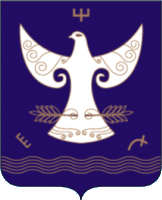 РЕСПУБЛИКА  БАШКОРТОСТАНСовет сельского поселения    Зареченский сельсовет муниципального района Кугарчинский район РЕСПУБЛИКА  БАШКОРТОСТАНСовет сельского поселения    Зареченский сельсовет муниципального района Кугарчинский район 453332, Воскресенк ауылы,Октябрзын 70 йыллыы исеменд1ге урамы, 34,  тел. 8 (34789) 2-33-41453332, д.Воскресенское,ул. 70-лет Октября, 34,                                                тел. 8 (34789) 2-33-41453332, д.Воскресенское,ул. 70-лет Октября, 34,                                                тел. 8 (34789) 2-33-41                 КАРАР         «03» март   2018 й           № 89                           КАРАР         «03» март   2018 й           № 89                                РЕШЕНИЕ«03» марта    2018 г.                      РЕШЕНИЕ«03» марта    2018 г.РасстояниеПоголовье (шт.)Поголовье (шт.)Поголовье (шт.)Поголовье (шт.)Поголовье (шт.)Поголовье (шт.)Поголовье (шт.)РасстояниеСвиньиКоровы,
бычкиОвцы, 
козыКролики-
маткиПтицаЛошадиНутрии 
10 мдо 5до 5до 10до 10до 30до 5до 520 мдо 8до 8до 15до 20до 45до 8до 830 мот 10 до 15от 10   до 15от 20   до 25до 30от 60    до 75до 10до 1040 мот 15от 15от 25до 40от 75до 15до 15